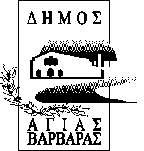 ΠΡΑΚΤΙΚΟ ΔΙΑ ΠΕΡΙΦΟΡΑΣ ΣΥΝΕΔΡΙΑΣΗΣ (άρθρο 10 ΠΝΠ 11.3.2020)ΔΗΜΟΤΙΚΗΣ ΕΠΙΤΡΟΠΗΣ ΔΙΑΒΟΥΛΕΥΣΗΣ1η ΣΥΝΕΔΡΙΑΣΗ Πέμπτη 26.5.2020, ώρα 12μ(ΟΡΘΗ ΕΠΑΝΑΛΗΨΗ)ΘΕΜΑΤΑ ΗΜΕΡΗΣΙΑΣ ΔΙΑΤΑΞΗΣΈγκριση εσωτερικού κανονισμού λειτουργίας παιδικών και βρεφονηπιακών σταθμών Δήμου Αγίας ΒαρβάραςΣτη συνεδρίαση συμμετείχαν μέσω αποστολής ηλεκτρονικού μηνύματος ή αποστολής sms στο κινητό του Προέδρου οι κάτωθι:
ΠΡΟΕΔΡΟΣ: Υπάρχουσας απαρτίας με συμμετέχοντα δεκατρία (13) μέλη (εκπρόσωποι φορέων) με δικαίωμα ψήφου, από τα δεκαοκτώ (18). Αφού τηρήθηκαν νόμιμες διαδικασίες για τη σύγκληση δια περιφοράς συνεδρίαση της επιτροπής, αρχίζει η 1η συνεδρίαση της Δημοτικής Επιτροπής Διαβούλευσης για το  έτος 2020.
Για τα πρακτικά της επιτροπής ορίζεται η υπάλληλος κα Ζαχαρία Βιργινία.Στη συνεδρίαση συμμετέχουν προκειμένου να δώσουν διευκρινίσεις όπου απαιτηθεί :ο Δήμαρχος κ. Λάμπρος Μίχοςο Αντιδήμαρχος παιδιού κ. Δημήτριος Σωτηρόπουλοςο  Γενικός Γραμματέας του Δήμου κ. Ραγκούσης Ευστάθιος Αρχίζει η συζήτηση για το ένα και μοναδικό θέμα της ημερήσιας διάταξης.1ο ΘΕΜΑ: Έγκριση εσωτερικού κανονισμού λειτουργίας παιδικών και βρεφονηπιακών σταθμών Δήμου Αγίας ΒαρβάραςΠΡΟΕΔΡΟΣ: Σύμφωνα με τις διατάξεις του άρθρου 76 του Ν.3852/2010, όπως τροποποιήθηκε με το άρθρο 78, του Ν.4555/2018, η  Δημοτική Επιτροπή Διαβούλευσης μπορεί να διατυπώνει παρατηρήσεις επί του περιεχομένου του κανονιστικού χαρακτήρα αποφάσεων.Σας έχει τεθεί ήδη υπόψη η σχετική εισήγηση.Εγκρίνω την εισήγηση και σας καλώ να καταθέσετε τις παρατηρήσεις σας.Η γνώμη των μελών της επιτροπής θα καταγραφεί σε πρακτικό και η απόφαση θα προωθηθεί στο Δημοτικό Συμβούλιο το οποίο είναι αρμόδιο για την ψήφισή του θέματος.ΜΕΛΗ ΕΠΙΤΡΟΠΗΣ (ΕΚΠΡΟΣΩΠΟΙ ΦΟΡΕΩΝ):  1.ΡΟΥΛΑ ΚΑΜΜΕΝΟΥ – ΦΑΙΤΑΚΗ – Τακτικό μέλος (ΕΚΠΡΟΣΩΠΟΣ ΦΟΡΕΑ): Διάβασα τον κανονισμό λειτουργίας των δημοτικών παιδικών και βρεφονηπιακών σταθμών της πόλης μας και τις διορθώσεις που έγιναν και είμαι σύμφωνη με αυτές! Ψηφίζω υπέρ!2. ΒΑΣΙΛΙΚΗ - ΕΛΕΝΗ ΦΙΛΗ – Τακτικό μέλος (ΕΚΠΡΟΣΩΠΟΣ ΦΟΡΕΑ): Συμμετέχω στην επιτροπή διαβούλευσης και εγκρίνω τον κανονισμό λειτουργίας των βρεφονηπιακών σταθμών.3. ΑΙΚΑΤΕΡΙΝΗ ΚΩΣΤΟΥΛΑ – Τακτικό μέλος (ΕΚΠΡΟΣΩΠΟΣ ΦΟΡΕΑ): Στο άρθρο 4 μία μικρή διόρθωση. Για την εγγραφή των παιδιών με δυσκολίες να ζητάμε επίσημη γνωμάτευση από Δημόσιο πιστοποιημένο φορέα και όχι από οποιονδήποτε ιατρό. Συμμετέχω και ψηφίζω υπέρ της πρότασης για τον κανονισμό των παιδικών σταθμών.4. ΑΝΑΣΤΑΣΙΟΣ ΓΕΡΓΗΣ – Τακτικό μέλος (ΕΚΠΡΟΣΩΠΟΣ ΦΟΡΕΑ):  ο Σύλλογος Γονέων του 1ου Δημοτικού Αγίας Βαρβάρας ψηφίζει κατά του κανονισμού λειτουργίας των παιδικών σταθμών, καταγγέλλουμε την διαδικασία και συμφωνούμε με το σωματείο των εργαζομένων να αναβληθεί η συζήτηση και να διεξαχθεί όταν θα μπορούν όλοι οι εμπλεκόμενοι φορείς να την παρακολουθήσουν και να αναπτύξουν τις απόψεις τους. Eπίσης, επισημαίνουμε τα ακόλουθα:Α) Είμαστε κατά των τροφείων στους β/ν σταθμούς και ζητάμε την δωρεάν πρόσβαση σε όλα τα παιδιά.Β) Ζητάμε μικρότερα τμήματα νηπίων ειδικά στην εποχή που διανύουμε.5. ΣΤΕΛΛΑ ΖΟΥΓΑΝΕΛΗ – Tακτικό μέλος (ΕΚΠΡΟΣΩΠΟΣ ΦΟΡΕΑ): Στη διαβούλευση στέλνουμε μέιλ καταψήφισης για 2 λόγους: Α) Δωρεάν τροφεία σε όλα τα παιδιάΒ) μικρότερα τμήματα νηπίων. Ο κανονισμός αναφέρει 25 ανά τμήμα και ο αριθμός είναι απαγορευτικός την εποχή του κορωνοϊούΓ) συμφωνούμε με το σωματείο των εργαζομένων να αναβληθεί η συζήτηση και να διεξαχθεί όταν θα μπορούν όλοι οι εμπλεκόμενοι φορείς να την παρακολουθήσουν και να πουν τις απόψεις τους.6. ΓΕΩΡΓΙΟΣ ΚΡΑΝΗΣ – Τακτικό μέλος (ΕΚΠΡΟΣΩΠΟΣ ΦΟΡΕΑ):  Συμμετέχω και ψηφίζω υπέρ της πρότασης του κανονισμού των παιδικών σταθμών όπως αυτή περιγράφεται στην εισήγηση από τον Πρόεδρο της επιτροπής.7. ΠΑΝΑΓΙΩΤΗΣ ΚΑΡΑΤΖΑΣ – Τακτικό μέλος (ΕΚΠΡΟΣΩΠΟΣ ΦΟΡΕΑ): Συμμετέχω και εγκρίνω τον κανονισμό.8. ΕΜΜΑΝΟΥΗΛ ΧΟΡΤΑΡΙΑΣ – Τακτικό μέλος (ΕΚΠΡΟΣΩΠΟΣ ΦΟΡΕΑ): Εγκρίνω τον κανονισμό λειτουργίας των παιδικών σταθμών.9. ΚΑΛΛΙΟΠΗ ΓΙΑΚΟΥΜΑΤΟΥ – Τακτικό μέλος (ΕΚΠΡΟΣΩΠΟΣ ΦΟΡΕΑ): Εγκρίνω τον εσωτερικό κανονισμό λειτουργίας των βρεφονηπιακών παιδικών σταθμών.
10. ΠΑΝΑΓΙΩΤΗΣ ΟΡΘΟΔΟΞΟΥ – Τακτικό μέλος (ΕΚΠΡΟΣΩΠΟΣ ΦΟΡΕΑ): Συμφωνώ με την κυρία Κωστούλα δε γνωρίζω βέβαια αν στον κανονισμό συμπεριλαμβάνονται και τα απαιτούμενα δικαιολογητικά. Εγκρίνω τον κανονισμό λειτουργίας των βρεφονηπιακών και παιδικών σταθμών του Δήμου μας.11. ΠΑΝΑΓΙΩΤΗΣ ΒΑΣΙΛΕΙΟΥ – Τακτικό μέλος (ΕΚΠΡΟΣΩΠΟΣ ΦΟΡΕΑ): Εγκρίνω το σχέδιο λειτουργίας των δημοτικών παιδικών και βρεφονηπιακών σταθμών.12. ΚΥΡΙΑΚΗ ΛΕΝΑ – Τακτικό μέλος (ΕΚΠΡΟΣΩΠΟΣ ΦΟΡΕΑ): Ψηφίζω και εγκρίνω τον κανονισμό λειτουργίας εκτός του άρθρου 6.13. ΙΩΑΝΝΗΣ ΠΑΠΑΘΑΝΑΣΑΚΗΣ – Τακτικό μέλος (ΕΚΠΡΟΣΩΠΟΣ ΦΟΡΕΑ): Για το θέμα στην επιτροπή διαβούλευσης ψηφίζω όχι.ΜΕΛΗ ΕΠΙΤΡΟΠΗΣ (ΔΗΜΟΤΕΣ):  1. ΑΡΓΥΡΩ ΧΑΤΖΗΠΑΝΑΓΙΩΤΟΥ - Τακτικό μέλος (ΔΗΜΟΤΙΣΣΑ): Δηλώνω παρούσα στην 1η συνεδρίαση της Δημοτικής Επιτροπής Διαβούλευσης για το έτος 2010 με θέμα «Έγκριση εσωτερικού κανονισμού λειτουργίας παιδικών και βρεφονηπιακών σταθμών Δήμου Αγίας Βαρβάρας» και ψηφίζω υπέρ της εισήγησης του Προέδρου.2. ΣΠΥΡΙΔΩΝ ΜΠΑΡΑΣ – Τακτικό μέλος (ΔΗΜΟΤΗΣ):  Συμμετέχω στην επιτροπή διαβούλευσης και εγκρίνω τον εσωτερικό κανονισμό λειτουργίας παιδικών και βρεφονηπιακών σταθμών.3. ΙΩΑΝΝΗΣ ΛΑΤΣΗΣ – Τακτικό μέλος (ΔΗΜΟΤΗΣ): Συμφωνώ με τον κανονισμό λειτουργίας των παιδικών σταθμών ως έχει.4. ΕΥΘΥΜΙΟΣ ΑΜΟΙΡΙΔΗΣ – Τακτικό μέλος (ΔΗΜΟΤΗΣ): Συμφωνώ με το σχέδιο κανονισμού λειτουργίας των δημοτικών παιδικών και βρεφονηπιακών σταθμών.ΠΡΟΕΔΡΟΣ:  Σχετικά με τις παρατηρήσεις του κ. Γέργη και της κας Ζουγανέλη, δεν είναι αυθαίρετη επιλογή της διοίκησης η δια περιφοράς συνεδρίαση αλλά επιβαλλόμενη από τις περιστάσεις. Το θέμα της ψήφισης του κανονισμού των δημοτικών παιδικών και βρεφονηπιακών σταθμών είναι σοβαρό και λόγω της φύσεως του θα απαιτούσε ζωντανή συζήτηση και διάλογο. Δεν μπορεί όμως να καθυστερήσει έως ότου μεταβληθούν οι συνθήκες διότι επείγει να θεσπιστεί -  ο κανονισμός -  αφού βρισκόμαστε ήδη στην περίοδο των εγγραφών βρεφών και νηπίων για τη νέα σχολική περίοδο.Όπως προκύπτει από τα μηνύματα που εστάλησαν από τα μέλη, ο Εσωτερικός Κανονισμός Λειτουργίας των δημοτικών παιδικών και βρεφονηπιακών σταθμών εγκρίνεται κατά πλειοψηφία.Όλες οι παρατηρήσεις μας, όπως καταγράφηκαν θα αναρτηθούν στην ιστοσελίδα του δήμου και θα κοινοποιηθούν στο Δημοτικό Συμβούλιο.Η ώρα είναι 2μμ. Η συνεδρίαση της επιτροπής ολοκληρώθηκε και λύεται.Η ΓΡΑΜΜΑΤΕΑΣ 							Ο ΠΡΟΕΔΡΟΣ                ΖΑΧΑΡΙΑ ΒΙΡΓΙΝΙΑ	                                                                             ΒΟΣΣΟΣ ΒΑΣΙΛΕΙΟΣΦΟΡΕΙΣΦΟΡΕΑΣΣΥΜΜΕΤΕΧΩΝ/ΣΥΜΜΕΤΕΧΟΥΣΑ1.ΒΑΣΙΛΙΚΗ – ΕΛΕΝΗ ΦΙΛΗ (Τακτικό)ΕΔΟΚ ΑΓΙΑΣ ΒΑΡΒΑΡΑΣΝΑΙ2.ΑΙΚΑΤΕΡΙΝΗ ΚΩΣΤΟΥΛΑ (Τακτικό)ΣΥΛΛΟΓΟΣ ΓΟΝΕΩΝ & ΚΗΔΕΜΟΝΩΝ 5ου  ΔΗΜΟΤΙΚΟΥ ΣΧΟΛΕΙΟΥ ΑΓΙΑΣ ΒΑΡΒΑΡΑΣΝΑΙ3.ΠΑΝΑΓΙΩΤΗΣ ΟΡΘΟΔΟΞΟΥ (Τακτικό)ΘΕΑΤΡΙΚΟ ΕΡΓΑΣΤΗΡΙ ΔΗΜΟΥ ΑΓΙΑΣ ΒΑΡΒΑΡΑΣΝΑΙ4.ΓΕΩΡΓΙΟΣ ΚΡΑΝΗΣ (Τακτικό)ΟΔΥΣΣΕΑΣ ΑΓΙΑΣ ΒΑΡΒΑΡΑΣΝΑΙ5.ΑΝΑΣΤΑΣΙΟΣ ΓΕΡΓΗΣ (Τακτικό)ΣΥΛΛΟΓΟΣ ΓΟΝΕΩΝ & ΚΗΔΕΜΟΝΩΝ 1ου  ΔΗΜΟΤΙΚΟΥ ΣΧΟΛΕΙΟΥ ΑΓΙΑΣ ΒΑΡΒΑΡΑΣΝΑΙ6.ΚΑΛΛΙΟΠΗ ΓΙΑΚΟΥΜΑΤΟΥ  (Τακτικό)ΣΥΛΛΟΓΟΣ ΓΟΝΕΩΝ & ΚΗΔΕΜΟΝΩΝ 2ου ΓΥΜΝΑΣΙΟΥ ΑΓΙΑΣ ΒΑΡΒΑΡΑΣΝΑΙ7.ΠΑΝΑΓΙΩΤΗΣ ΒΑΣΙΛΕΙΟΥ (Τακτικό)ΣΥΛΛΟΓΟΣ ΓΟΝΕΩΝ & ΚΗΔΕΜΟΝΩΝ 1ου ΛΥΚΕΙΟΥ  ΑΓΙΑΣ ΒΑΡΒΑΡΑΣΝΑΙ8.ΠΑΝΑΓΙΩΤΗΣ ΚΑΡΑΤΖΑΣ (Τακτικό)Α.Π.Ε. ΑΓΙΑ ΕΛΕΟΥΣΑΝΑΙ9.ΕΜΜΑΟΥΗΛ ΧΟΡΤΑΡΙΑΣ (Τακτικό)Α.Σ. ΤΑΕΚΒΟΝΤΟ ΑΓΙΑΣ ΒΑΡΒΑΡΑΣΝΑΙ10.ΙΩΑΝΝΗΣ ΠΑΠΑΘΑΝΑΣΑΚΗΣ (Τακτικό)ΕΝΩΣΗ ΚΡΗΤΩΝ ΑΓΙΑΣ ΒΑΡΒΑΡΑΣ “Η ΜΕΓΑΛΟΝΗΣΟΣ”ΝΑΙ11.ΡΟΥΛΑ ΚΑΜΜΕΝΟΥ – ΦΑΙΤΑΚΗ (Τακτικό)ΕΝΩΣΗ ΣΥΛΛΟΓΩΝ ΓΟΝΕΩΝ & ΚΗΔΕΜΟΝΩΝ ΝΑΙ12.ΔΗΜΗΤΡΙΟΣ ΓΕΡΟΓΙΑΝΝΗΣ (Τακτικό)ΣΥΛΛΟΓΟΣ ΓΟΝΕΩΝ & ΚΗΔΕΜΟΝΩΝ 8ου ΔΗΜΟΤΙΚΟΥ ΣΧΟΛΕΙΟΥ ΑΓΙΑΣ ΒΑΡΒΑΡΑΣΔε συμμετείχε 13.ΣΤΕΛΛΑ ΖΟΥΓΑΝΕΛΗ (Τακτικό)ΑΘΛΗΤΙΚΟΣ ΣΥΛΛΟΓΟΣ ΣΙΔΕΡΕΝΙΑ ΟΜΑΔΑΝΑΙ14.ΑΘΗΝΑ ΣΙΔΕΡΑ (Τακτικό)ΑΦΡΟΔΙΤΗ ΜΠΙΖΙΟΥ  (Αναπληρωματικό)ΦΙΛΟΖΩΙΚΟ ΣΩΜΑΤΕΙΟ “Η ΑΓΙΑ ΒΑΡΒΑΡΑ”Δε συμμετείχε15.ΚΥΡΙΑΚΗ ΛΕΝΑ (Τακτικό)ΣΥΛΛΟΓΟΣ ΓΟΝΕΩΝ & ΚΗΔΕΜΟΝΩΝ 2ου ΔΗΜΟΤΙΚΟΥ ΣΧΟΛΕΙΟΥ ΑΓΙΑΣ ΒΑΡΒΑΡΑΣΝΑΙ16.ΧΑΡΑΛΑΜΠΟΣ ΛΑΖΑΡΙΔΗΣ (Τακτικό)ΕΛΛΗ ΜΑΥΡΟΠΟΥΛΟΥ (ΑναπληρωματικόΠΑΝΕΛΛΗΝΙΑ ΕΝΩΣΗ ΠΟΝΤΙΩΝ ΕΠΙΣΤΗΜΟΝΩΝ ΑΠΟ ΠΡΩΗΝ ΕΣΣΔΔε συμμετείχε17.ΙΩΑΝΝΗΣ ΛΕΒΕΝΤΙΔΗΣ (Τακτικό)ΚΩΝΣΤΑΝΤΙΝΟΣ ΠΑΥΛΙΔΗΣ (Αναπληρωματικό)ΑΘΛΗΤΙΚΟΣ & ΠΟΛΙΤΙΣΤΙΚΟΣ ΣΥΛΛΟΓΟΣ ΠΟΝΤΙΩΝ ΑΓΙΑΣ ΒΑΡΒΑΡΑΣΔε συμμετείχε18.ΑΘΑΝΑΣΙΟΣ ΤΣΕΚΟΥΡΑΣ  (Τακτικό)ΑΓΓΕΛΙΚΗ ΜΑΝΔΕΚΗ  (Αναπληρωματικό)ΣΥΛΛΟΓΟΣ ΗΠΕΙΡΩΤΩΝ ΑΓΙΑΣ ΒΑΡΒΑΡΑΣ «ΑΠΕΙΡΩΤΑΝ»Δε συμμετείχεΔΗΜΟΤΕΣΔΗΜΟΤΗΣΤακτικά μέλη1.ΜΑΡΙΑ ΛΥΒΙΑΚΗ (Τακτικό)ΔΗΜΟΤΗΣ Δε συμμετείχε2.ΓΕΩΡΓΙΟΣ ΚΑΛΑΝΤΖΗΣ (Τακτικό)ΔΗΜΟΤΗΣΔε συμμετείχε3.ΙΩΑΝΝΗΣ ΛΑΤΣΗΣ (Τακτικό)ΔΗΜΟΤΗΣΝΑΙ4.ΕΥΘΥΜΙΟΣ ΑΜΟΙΡΙΔΗΣ (Τακτικό)ΔΗΜΟΤΗΣΝΑΙ5.ΣΠΥΡΙΔΩΝΑΣ ΜΠΑΡΑΣ (Τακτικό)ΔΗΜΟΤΗΣΝΑΙ6.ΑΡΓΥΡΩ ΧΑΤΖΗΠΑΝΑΓΙΩΤΟΥ (Τακτικό)ΔΗΜΟΤΗΣΝΑΙΑναπληρωματικά μέλη (με σειρά προτεραιότητας)1.ΔΗΜΗΤΡΟΥΛΑ ΣΟΥΜΠΑΣΗ (Αναπληρωματικό) ΔΗΜΟΤΗΣ 2.ΕΥΓΕΝΙΑ ΠΑΠΑΝΙΚΟΛΑ (Αναπληρωματικό)ΔΗΜΟΤΗΣ3.ΑΙΚΑΤΕΡΙΝΗ ΚΟΥΓΙΟΥΜΤΖΗ (Αναπληρωματικό)ΔΗΜΟΤΗΣ4.ΑΘΑΝΑΣΙΑ ΑΜΠΑΤΖΗ  (Αναπληρωματικό)ΔΗΜΟΤΗΣ5.ΚΩΝΣΤΑΝΤΙΝΟΣ ΧΡΗΣΤΟΥ (Αναπληρωματικό)ΔΗΜΟΤΗΣ6.ΑΧΙΛΛΕΑΣ ΓΕΩΡΓΑΝΤΖΑΣ (Αναπληρωματικό)ΔΗΜΟΤΗΣ